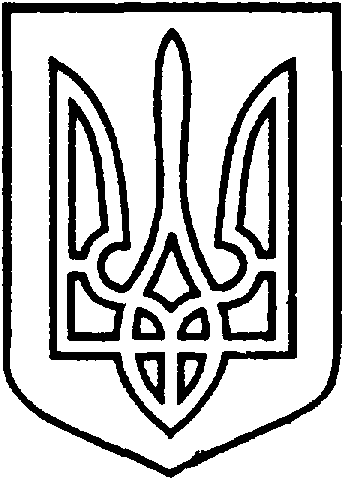 УКРАЇНАВІЙСЬКОВО-ЦИВІЛЬНА  АДМІНІСТРАЦІЯМІСТА  СЄВЄРОДОНЕЦЬК  ЛУГАНСЬКОЇ  ОБЛАСТІРОЗПОРЯДЖЕННЯКЕРІВНИКА ВІЙСЬКОВО-ЦИВІЛЬНОЇ  АДМІНІСТРАЦІЇЛуганська обл., м. Сєвєродонецьк,бульвар Дружби Народів, 3228 серпня 2020  року                                                                       № 115     Відповідно до статей 79¹, 134, 136 Земельного Кодексу України, пункту 3  Прикінцевих та перехідних положень Закону України «Про внесення змін до деяких законодавчих актів України щодо розмежування земель державної та комунальної власності», керуючись пунктом 8 частини третьої статті 6, пунктом 27 частини першої статті 4 Закону України «Про військово-цивільні адміністрації», з урахуванням Детального плану території 81 мікрорайону міста Сєвєродонецька, затвердженого рішенням сесії міської ради № 4861 від 03.04.2020, з метою формування земельної ділянки та підготовки лота до проведення земельних торгів, ЗОБОВ’ЯЗУЮ:1. Надати дозвіл на розроблення проекту землеустрою щодо відведення земельної ділянки комунальної власності, орієнтовною площею 0,2400 га для будівництва та обслуговування закладу громадського харчування, яка знаходиться за адресою: Луганська область,  м. Сєвєродонецьк, 81 мікрорайон.2. Встановити, що остаточна площа та межі земельної ділянки будуть визначені при розробленні проекту землеустрою щодо відведення земельної ділянки. 3. Доручити відділу земельних відносин Управління землеустрою, містобудування та архітектури військово-цивільної адміністрації міста Сєвєродонецьк Луганської області забезпечити здійснення заходів з державної реєстрації земельної ділянки в Державному земельному кадастрі, державної реєстрації речового права на земельну ділянку, отримання витягу про нормативну грошову оцінку земельної ділянки та надати проект землеустрою щодо відведення земельної ділянки для його затвердження. 4. Дане розпорядження підлягає оприлюдненню.  5. Контроль за виконанням цього розпорядження залишаю за собою.Керівник військово-цивільної адміністрації                                         Олександр СТРЮК Про дозвіл на розроблення проекту землеустрою щодо відведення земельної ділянки для будівництва та обслуговування закладу громадського харчування за адресою: м. Сєвєродонецьк, 81 мікрорайон